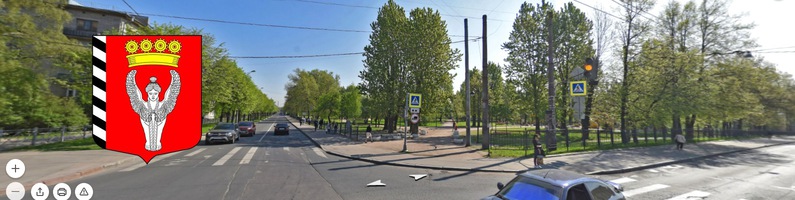 БЮДЖЕТ ДЛЯ ГРАЖДАН НА 2021ГОДВнутригородское муниципальноеобразование Санкт-Петербургамуниципальный округ Невская заставаСодержание• Основные характеристики муниципального образования ……….…………..……...3• Основные показатели социально-экономического развития ………………..…........4• Основные направления бюджетной и налоговой политики на 2021 год и на плановый период 2022 и 2023 годов …………………………………………………...11• Основные характеристики бюджета …………………………………………....…....17• Доходы бюджета ………………………..……………………………………..............18• Расходы бюджета............................................................................................................22• Мероприятия в области социальной политики............................................................27• Муниципальные программы, ведомственные целевые программы на 2020г...........28• Уровень долговой нагрузки...........................................................................................35• Межбюджетные отношения..........................................................................................35• Глоссарий........................................................................................................................36• Контактная информация................................................................................................38Основные характеристики муниципальногообразованияМуниципальное образование муниципальный округ Невская застава было образовано в 1998 году.Является внутригородским муниципальным образованием города федерального значения Санкт-Петербурга, расположено в Невском районе Санкт-Петербурга.Площадь территории – 711 гаЧисленность населения – 33763 человекаПоликлиники – 4, больница-1Среднетехнические образовательные учреждения – 5Школы – 4Детские дошкольные учреждения – 5Библиотеки – 2Основные показатели социально-экономического развитияПрогноз социально-экономического развития муниципального образования МО Невская застава на период 2021-2023 годы в сравнении с текущим 2020 годом:Основные направления бюджетной и налоговой политики на 2021 год и на плановый период 2022 и 2023 годовОсновные направления бюджетной и налоговой политики  муниципального образования МО Невская застава  на 2021 год и на плановый период 2022 и 2023 годов определяют основные цели, задачи и направления бюджетной и налоговой политики муниципального образования МО Невская застава (далее – бюджетная и налоговая политика) в области доходов и расходов бюджета, управления муниципальным финансами, муниципального контроля в финансово-бюджетной сфере и являются основой для составления проекта  бюджета на 2021 год и на плановый период 2022 и 2023 годов.При подготовке Основных направлений бюджетной и налоговой  политики были учтены положения Указа Президента Российской Федерации от 7 мая 2018 г. № 204 «О национальных целях и стратегических задачах развития Российской Федерации на период до 2024 года», Послания Президента Российской Федерации Федеральному Собранию Российской Федерации от 15 января 2020 года, положения  «Основных направлений бюджетной, налоговой и таможенно - тарифной политики Российской Федерации на 2021 год и на плановый период 2022-2023 годы», муниципальные программы и ведомственные - целевые программы муниципального образования МО Невская застава.Целью Основных направлений бюджетной и налоговой политики является определение условий, используемых при составлении проекта  бюджета, подходов к его формированию, основных характеристик и прогнозируемых параметров, а также обеспечение прозрачности и открытости бюджетного планирования. Задачами Основных направлений бюджетной политики является определение подходов к планированию доходов и расходов, источников финансирования местного бюджета. I. Основные цели и задачи бюджетной политики на 2021 год и на плановый период 2022 и 2023 годовБорьба с пандемией и содействие восстановлению экономики. Ранее поставленные цели бюджетной политики муниципального образования муниципальный округ Невская застава: обеспечение устойчивости бюджетной системы Российской Федерации и безусловное исполнение принятых обязательств наиболее эффективным способом, не потеряли своей актуальности и должны быть достигнуты с учетом решения новых задач по преодолению существующих проблем. Целью бюджетной политики на 2021 год и на плановый период 2022 и 2023 годов является обеспечение устойчивости бюджета муниципального образования МО Невская застава и безусловное исполнение принятых обязательств наиболее эффективным способом.При разработке Основных направлений бюджетной политики на местном уровне учитывается экономическая ситуация, сложившаяся в Российской Федерации на настоящий момент, и показатели  проекта федерального бюджета.В части налоговых мер, перечисленных в основных направлениях налоговой политики РФ, и влияющих на поступление доходов внутригородских муниципальных образований Санкт-Петербурга,  предполагается: Поддержка субъектов малого и среднего бизнесаЗадача диверсификации российской экономики и повышения экономической активности населения тесно связана с целью увеличения числа занятых в сфере малого и среднего предпринимательства (МСП) и поддержка индивидуальной предпринимательской инициативы.В части налоговых мер поддержки субъектов МСП предусматривается:- снижение страховых взносов для МСП в рамках структурных изменений налоговой системы;- расширение области применения патентной системы налогообложения (ПСН) на виды предпринимательской деятельности, где сейчас применяется режим ЕНВД: обеспечит комфортный переход индивидуальных предпринимателей (ИП) с ЕНВД на ПСН;- продление до 2024 года права регионов вводить "налоговые каникулы" в виде нулевой ставки (УСН, ПСН) для впервые зарегистрированных ИП (для деятельности в производственного, социальной, научной сферах, и в сфере бытовых услуг населению);- исключение обязанности представления налоговой декларации для налогоплательщиков, применяющих УСН с объектом налогообложения в виде доходов и использующих контрольно-кассовую технику (ККТ).Реализация принципа эффективности использования бюджетных средств предполагает обеспечение долгосрочной сбалансированности и устойчивости местного бюджета как ключевого звена бюджетной системы, что является важнейшей предпосылкой для сохранения финансовой стабильности, которая, в свою очередь, создает базовые условия для развития в социально-экономический сфере.Для наиболее эффективного решения вопросов местного значения муниципальное образование применяет программный подход. Муниципальные и ведомственные целевые программы разрабатываются для реализации наиболее значимых задач муниципального образования. Увеличение  доли расходов на реализацию муниципальных и ведомственных целевых программ в общей сумме расходов бюджета является одним из приоритетов бюджетной политики.Переход к формированию бюджета на основе муниципальных и ведомственных программ предъявляет дополнительные требования к устойчивости бюджетной системы муниципального образования в части гарантированного обеспечения финансовыми ресурсами действующих расходных обязательств, прозрачного и конкурентного распределения имеющихся средств. Тем самым реализуется возможность полноценного применения программно-целевого метода реализации муниципальной политики, что создает прочную основу для системного повышения эффективности бюджетных расходов, концентрации всех ресурсов муниципального образования на важнейших направлениях деятельности.В муниципальных и ведомственных целевых  программах следует более полно отразить комплекс мер и инструментов бюджетной политики, повысив тем самым их качество. Важно обеспечить дальнейшую интеграцию муниципальных и ведомственных целевых программ в процесс бюджетного планирования, в том числе регламентировать процесс выделения дополнительных ресурсов, увязав его с достижением целей и результатов соответствующих программ. При этом необходимость исполнения полномочий в условиях жестких финансовых ограничений предполагает расширение полномочий ответственных исполнителей по перераспределению средств между мероприятиями  программ.Необходимо производить обязательную корректировку программ, имеющих низкие оценки эффективности по итогам отчетного года, а также порядка учета результатов оценки эффективности при формировании проекта бюджета и уточнении оценки расходов на более отдаленную перспективу.Повышение уровня информационной прозрачности деятельности органов местного самоуправления, принимающих участие в подготовке, исполнении бюджета и составлении бюджетной отчетности, способствует повышению качества их работы и системы управления муниципальными финансами в целом. Открытость бюджета - основа для повышения информированности и вовлеченности целевых аудиторий. II. Приоритеты политики расходования бюджетных средствПолитика расходования бюджетных средств  муниципального образования МО Невская застава  на 2021 год и на среднесрочную перспективу должна быть направлена на обеспечение решения приоритетных задач социально-экономического развития:-осуществлять планирование бюджетных ассигнований исходя из безусловного исполнения действующих расходных обязательств. Принципиальные решения об их отмене, прекращении или реструктуризации должны вырабатываться по возможности до завершения формирования проекта бюджета;-приниать новые расходные обязательства только при условии наличия финансовых ресурсов на весь период их действия и соответствия их приоритетным направлениям социально-экономического развития;-формирование расходов бюджета муниципального образования должно производиться по программному принципу (следует обеспечить качественную разработку и своевременное утверждение муниципальных и ведомственных целевых программ; программы должны соответствовать приоритетам и реальным возможностям бюджета муниципального образования, обеспечивать взаимосвязь с основными параметрами оказания муниципальных услуг)-применять современные процедуры размещения заказов. Закупки должны использоваться для повышения конкурентоспособности эффективных производителей, исключения заключения контрактов с некомпетентными исполнителями; -повышение уровня информационной прозрачности деятельности органов местного самоуправления, принимающих участие в подготовке, исполнении бюджета и составлении бюджетной отчетности, способствует повышению качества их работы и системы управления муниципальными финансами в целом.Прогноз расходов для проекта местного бюджета формируется на основе основных параметров Прогноза социально-экономического развития муниципального образования муниципальный округ Невская застава на 2021-2023 годы. Расходы бюджета  в 2021-2023 годах прогнозируются с уменьшением, в связи с уменьшением поступлений налогов в бюджет муниципального образования в связи с последствиями пандемии коронавируса, изменением в законодательстве, а также с изменением подхода Комитета финансов Санкт Петербурга к распределению доходов муниципальным образованиям.  При планировании объема расходных обязательств необходимо учитывать оценку исполнения в 2020 году, уточненный прогноз показателей социально-экономического развития.Источником финансирования дефицита бюджета является остаток на едином счете бюджета по результатам исполнения бюджета в 2020 году. На прогноз размера источника финансирования дефицита бюджета влияет объём исполнения бюджета по доходам и расходам, экономия бюджетных средств при проведении конкурсных процедур в процессе определения поставщиков (подрядчиков, исполнителей) для обеспечения муниципальных нужд.Открытость бюджета - основа для повышения информированности и вовлеченности целевых аудиторий. Необходимо обеспечить публичность процесса управления муниципальными финансами муниципального образования муниципальный округ Невская застава, а также открытость и доступность информации о расходовании бюджетных средств. Цели бюджетной политики должны представляться в понятной и доступной для граждан форме.Одним из необходимых условий обеспечения эффективности государственных финансов является построение целостной системы открытости деятельности государственных органов на базе системы «Электронный бюджет».III.Совершенствование контроля за целевым и эффективным использованием бюджетных средствОсобое внимание должно быть уделено контролю:-за соблюдением законодательства Российской Федерации в сфере размещения заказов на поставки товаров, выполнение работ, оказание услуг для обеспечения государственных и муниципальных нужд в соответствии с 44 Федеральным законом,  и развития контрактной системы в сфере закупок товаров, работ, услуг для обеспечения муниципальных нужд; -за целевым и эффективным использованием бюджетных средств,-расширение сферы муниципального финансового контроля;- развитие внутреннего финансового контроля IV.Основные направления налоговой политикиПоступление налогов и прочие доходы в бюджет муниципального образования МО Невская застава в 2021-2023 годах определяются  на основе нормативов зачислений в бюджет муниципального образования, в соответствии с  проектом закона Санкт-Петербурга «О бюджете Санкт-Петербурга на 2021 год и плановый период 2022-2023 годов. При прогнозировании поступлений собственных доходов используется  методика прогнозирования поступлений в бюджет муниципального образования МО Невская застава доходов, администрируемых местной администрацией муниципального образования МО Невская заставаНалоговые доходы:1. Налог на доходы физических лиц:0,3% на 2021год, 0,3% на 2022 год, 0,3% на 2023 год отчислений от сумм, подлежащих зачислению в бюджет Санкт-Петербурга.Неналоговые доходы:2.Доходы от  сдачи  в  аренду  имущества,    находящегося в  оперативном  управлении органов   управления     муниципальных    образований    и созданных  ими  учреждений (за исключением имущества муниципальных бюджетных и автономных учреждений)3. Доходы от компенсации затрат бюджетов муниципальных образований, в том числе средства, составляющие восстановительную стоимость зеленых насаждений общего пользования местного значения и  подлежащие зачислению в бюджеты внутригородских муниципальных образований Санкт-Петербурга в соответствии с законодательством Санкт-Петербурга.4. Доходы от реализации имущества, находящегося в собственности муниципальных образований, за исключением имущества бюджетных и автономных учреждений, а также имущества муниципальных унитарных предприятий, в том числе казенных.5.Денежные взыскания (штрафы) за нарушение бюджетного законодательства  Российской Федерации ( в части бюджетов муниципальных образований)6.Денежные взыскания (штрафы) за нарушение законодательства Российской Федерации о контрактной системе в сфере закупок товаров, работ, услуг для обеспечения государственных и муниципальных нужд для нужд муниципальных образований)7. Доходы от денежных взысканий (штрафов), поступающие в счет погашения задолженности, образовавшейся до 1 января 2021 года, подлежащие зачислению в бюджет муниципального образования по нормативам, действовавшим в 2020 году8.Штрафы, неустойки, пени, которые должны быть уплачены юридическим или физическим лицом в соответствии с законом или договором в случае неисполнения обязательств перед муниципальным органом, муниципальным казенным учреждением муниципального образования.9.Прочие неналоговые доходы, зачисляемые в бюджеты муниципальных образований.Безвозмездные поступления10.Дотации бюджетам внутригородских муниципальных образований городов федерального значения на выравнивание бюджетной обеспеченности из бюджета субъекта Российской Федерации11.Субвенции, предоставляемые бюджетам муниципальных образований в случаях и порядке, установленных законами Санкт-Петербурга.Сформированный на основе изложенных выше основных направлений бюджетной и налоговой политики проект  бюджета на 2021-2023 годы должен стать одним из ключевых инструментов экономической политики, направленной на обеспечение  стабильности и сбалансированного развития муниципального образования МО Невская застава.Кроме того, должны быть реализованы меры по повышению качества предоставления государственных услуг, процедур проведения муниципальных закупок, предварительного и последующего финансового контроля. Неотъемлемым условием эффективной реализации, обозначенной бюджетной и налоговой политики в предстоящем периоде является обеспечение широкого вовлечения граждан в процедуры обсуждения и принятия бюджетных решений, общественного контроля их эффективности и результативности.Основные характеристики бюджета* Субвенции (безвозмездные поступления) из бюджета Санкт-Петербурга на выполнениепередаваемых полномочий по опеке и попечительству, составлению протоколов об административных правонарушениях. Дотации бюджетам внутригородских муниципальных образований городов федерального значения на выравнивание бюджетной обеспеченности из бюджета субъекта Российской Федерации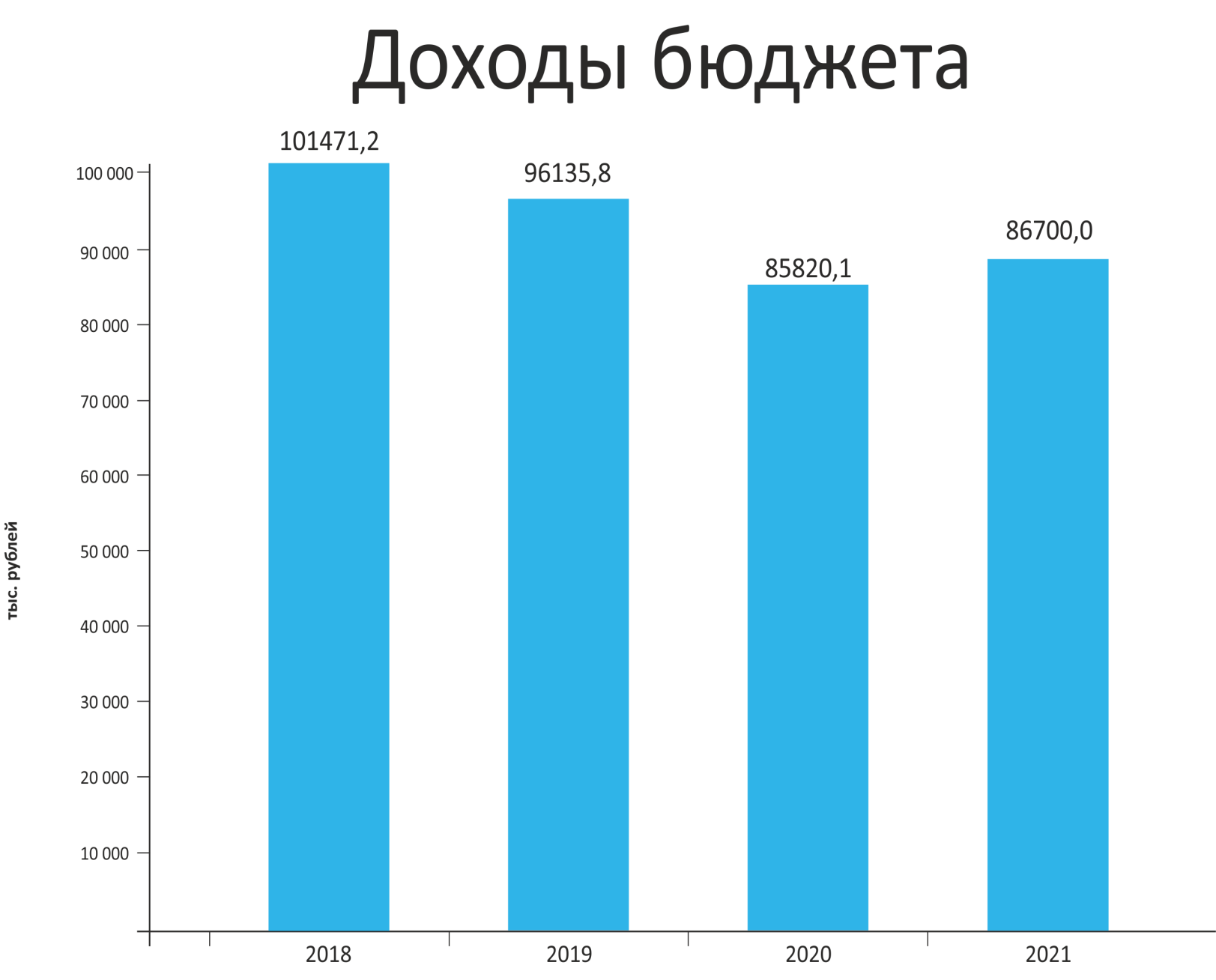 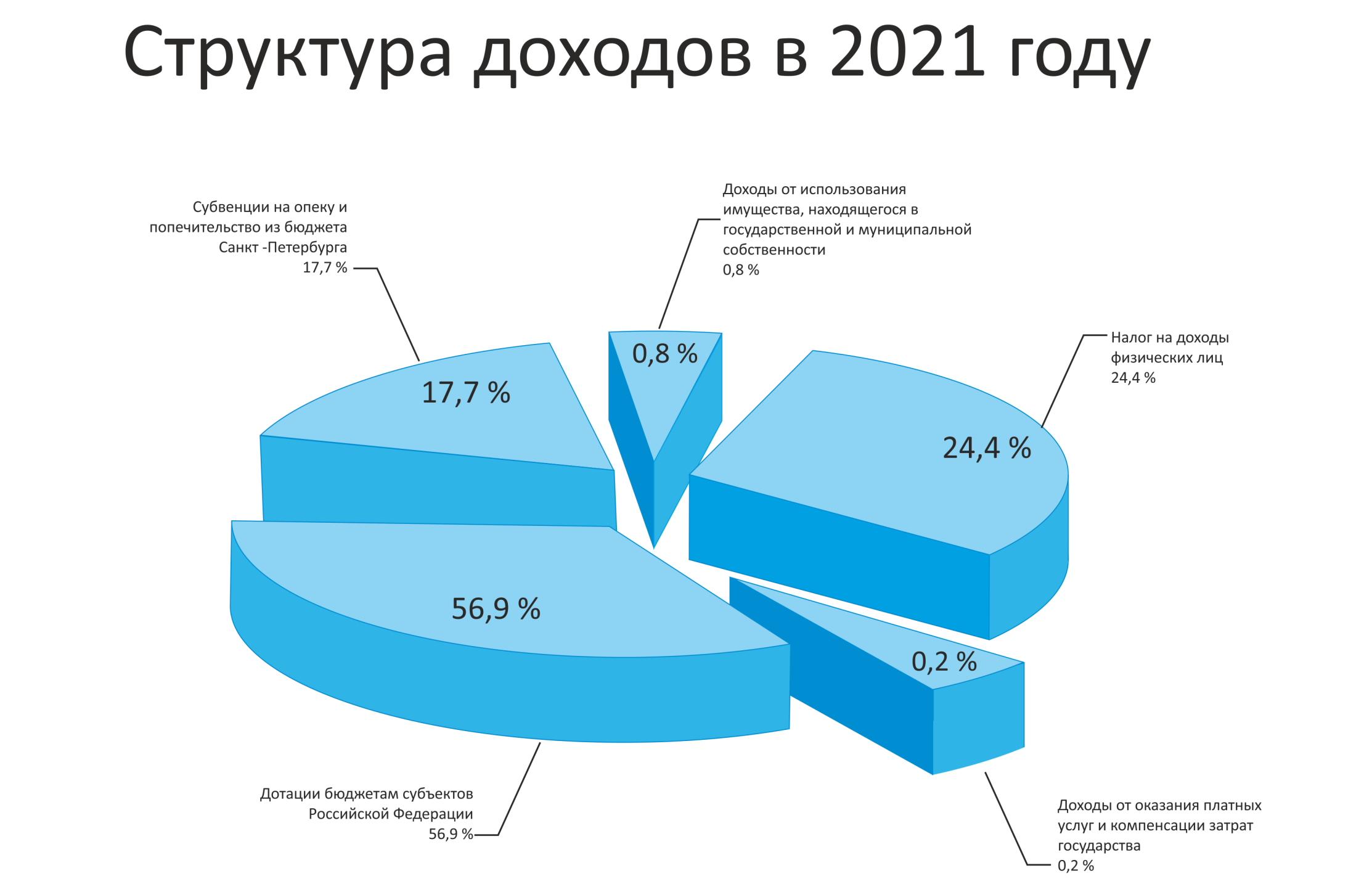 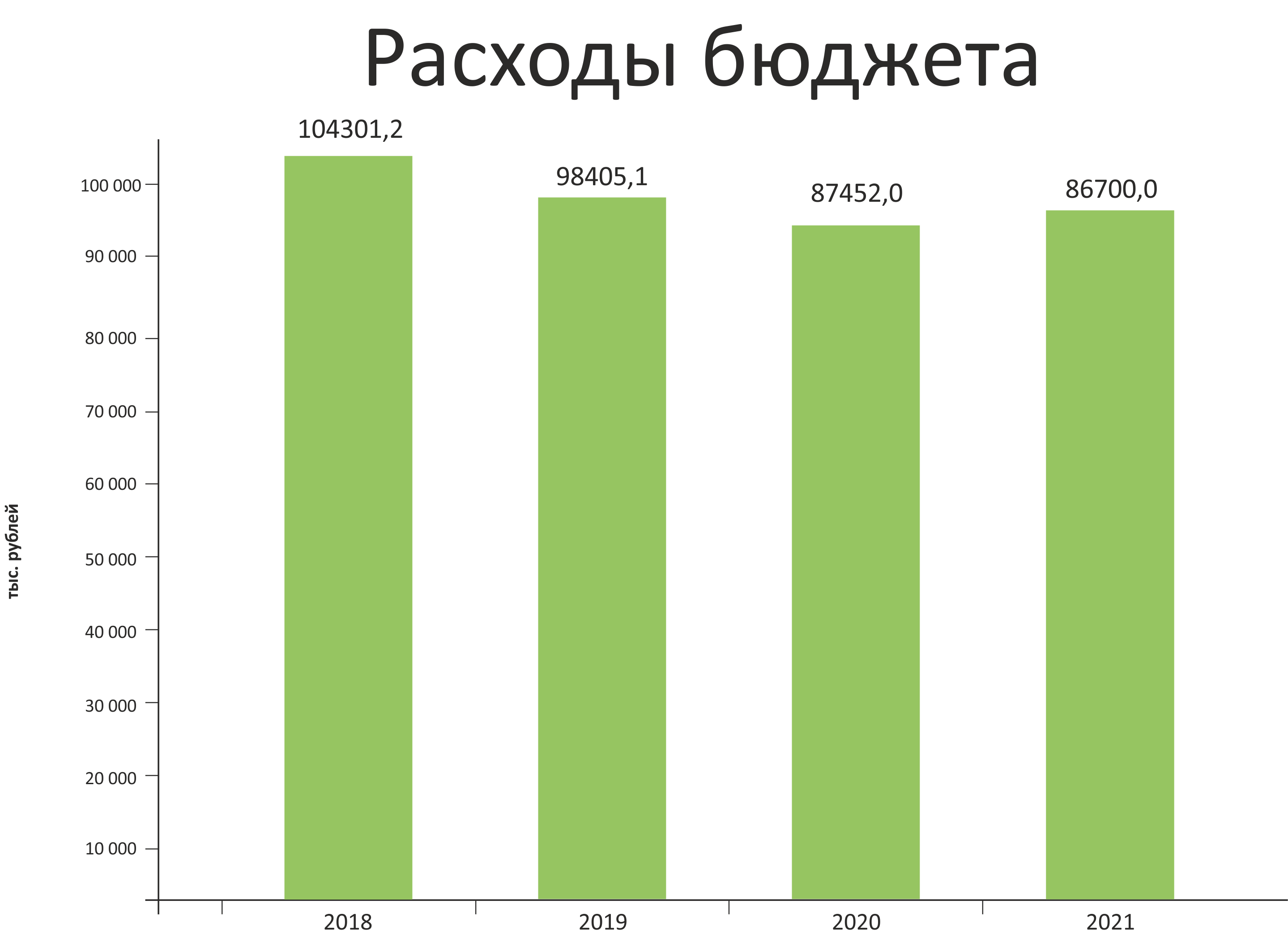 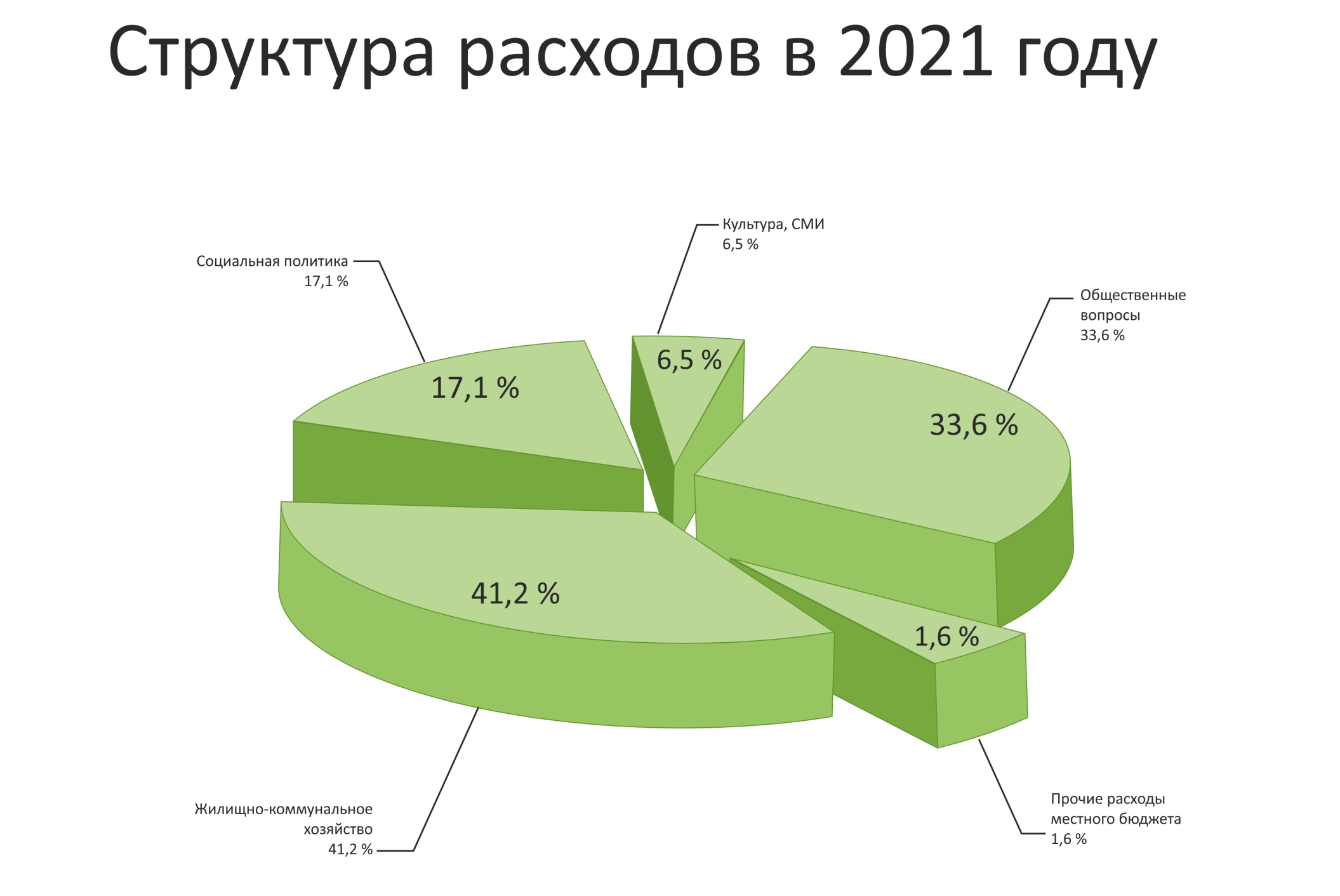 Распределение расходов на 2021 год по кодам разделов, подразделов  бюджетной классификации, по сравнению с утверждённым бюджетом на 2020 год, представлено в таблице:(тыс. рублей) Основную часть бюджетных ассигнований планируется направить на финансирование расходов по следующим разделам классификации расходов бюджетов:0100 «Общегосударственные вопросы» - 33,6% (29095,6 тыс. рублей);0500 «Жилищно-коммунальное хозяйство» – 41,2% (35732,6 тыс. рублей);1000 «Социальная политика» - 17,1%(14779,4 тыс. рублей)Мероприятия в области социальной политикиМероприятия в области социальной политики – это исполнение органами местного самоуправления в Санкт-Петербургеотдельных государственных полномочий Санкт-Петербурга на содержание ребенка в семье опекуна и приемной семье и выплатувознаграждения приемному родителю за счет средств субвенций из бюджета Санкт-Петербурга.В раздел социальная политика входят расходы на выплаты ежемесячной доплаты за стаж лицам, замещавшим должности муниципальной службы и расходы на выплаты пенсии за выслугу лет лицам, замещавшим муниципальные должности в соответствии с законом Санкт-Петербурга.Распределение субвенций на исполнение отдельных государственных полномочий по организации и осуществлению деятельности по опеке и попечительству, назначению и выплате денежных средств на содержание детей, находящихся под опекой или попечительством, и денежных средств на содержание детей, переданных на воспитание в приемные семьи, на 2021г,  запланировано 15369,3 тыс. рублей, что на 347,6 тыс.рублей (97,8%) меньше утверждённых на 2020 год бюджетных ассигнований в связи с уменьшением количества приемных семей и детей, взятых под опеку и в приёмные семьи. Распределение субвенций на исполнение отдельного государственного полномочия по определению должностных лиц, уполномоченных составлять протоколы об административных правонарушениях на 2021 год согласно Приложения № 12  к Закону Санкт-Петербурга «О бюджете Санкт-Петербурга на 2021 год и на плановый период 2022-2023 годов» составило 7,8 тыс. рублей.Муниципальные программы, ведомственные целевые программы на 2021 годЖители округа принимают участие в публичных слушаниях по проекту решения о местном бюджете, где обсуждаются планируемые мероприятия, организованных в рамках муниципальных и ведомственных целевых программ.Ведомственные целевые программы на 2020 год утверждены Постановлением Местной Администрации МО Невская застава  от 08.10.2019г. №50-п1.Ведомственная целевая программа муниципального образования МО Невская застава ««Организация  и  осуществление  мероприятий  по  защите  населения  и  территорий  от  чрезвычайных  ситуаций  природного  и  техногенного  характера» на 2021 гСумма средств, тыс. рублей – 213,1, в % к общей сумме расходов - 0,2Целевая аудитория:Граждане, проживающие на территории муниципального образования.Планируемый показатель:Количество неработающих граждан, посетивших мероприятия по подготовке и обучению неработающего населения способам защиты идействиям в чрезвычайных ситуациях, а также способам защиты от опасностей, возникающих при ведении военных действий иливследствие этих действий - не менее 100 чел;Количество разработанных, изданных и распространенных печатных изданий не менее 1000шт.Мероприятия программы:Организация и проведение мероприятий по подготовке и обучению неработающего населения способам защиты и действиям в чрезвычайных ситуациях, а также способам защиты от опасностей, возникающих при ведении военных действий или вследствие этих действий.Привлечение неработающего населения округа к участию в различных мероприятиях по линии гражданской обороны, проводимых Администрацией Невского районаРазмещение информации по вопросам состояния защиты населения и территории от чрезвычайных ситуаций, принятых мерах по обеспечению их безопасности, о прогнозируемых и возникших чрезвычайных ситуациях, приемах и способах защиты населения и территории от их последствий в информационно-телекоммуникационной сети «Интернет» на официальном сайте МО МО Невская застава; в муниципальной газете «Невская застава»;  на информационных стендах.Разработка макетов, изготовление и распространение печатных изданий по ГОЧС (памятки, листовки, листовки, брошюры)2. Муниципальная программа муниципального образования МО Невская застава «Участие в профилактике терроризма и экстремизма, а также в минимизации и (или) ликвидации последствий их проявлений на территории муниципального образования МО Невская застава»  на 2021 год.Сумма средств, тыс. рублей – 73,0. В % к общей сумме расходов - 0,08Целевая аудитория:Граждане, проживающие на территории муниципального образования.Планируемый показатель: количество граждан, проживающих на территории МО Невская застава, принимающих участие в реализации мероприятий программы – не менее 2000 чел в год;количество выпущенных печатных изданий  не менее 2000шт;Мероприятия программы:Разработка макетов, издание брошюр (буклетов) по противодействию и профилактике терроризма и экстремизма, распространение среди населения муниципального образования, информирование населения МО о мероприятиях Программы, проводимых органами местного самоуправления и районными администрациями, в том числе путем размещения в муниципальных средствах массовой информации анонсов мероприятий и репортажей о их проведении, Участие в заседаниях антитеррористической комиссии администрации Невского района. Размещение материалов профилактической направленности на официальном сайте муниципального образования в информационно-телекоммуникационной сети «Интернет» 3. Ведомственная целевая программа муниципального образования МО Невская застава «Благоустройство  территории и охрана окружающей среды» на 2021 годСумма средств, тыс. рублей – 34932,6В % к общей сумме расходов – 40,3Целевая аудитория:Все жители, проживающие на территории муниципального образования.Планируемый показатель:Планируемые мероприятия:В соответствии с адресной программой планируется выполнить комплексное благоустройство, установка малых архитектурных форм Уборка территорий зеленых насаждений общего пользования местного значения, в том числе расположенных на них элементах благоустройства, ремонт объектов зеленых насаждений, ямочный ремонт. Проведение санитарных рубок, посадка деревьев и кустарников4. Ведомственная целевая программа муниципального образования МО Невская застава "Организация и проведение досуговых мероприятий  для жителей МО Невская застава"  на 2021 годСумма средств, тыс. рублей – 1242,7 В % к общей сумме расходов – 1,4Целевая аудитория:Все жители, проживающие на территории муниципального образования.Планируемый показатель:Увеличение количества граждан, посещающих проводимые мероприятия, не менее 460 чел.; количество проводимых мероприятий – не менее 9.Мероприятия программы: Приобретение билетов на досуговые мероприятия для детей и взрослых, организация  не менее 8  автобусных экскурсий (за пределы Санкт-Петербурга)  для жителей МО Невская застава5. Ведомственная целевая программа муниципального образования МО Невская застава «Участие в реализации мер по профилактике дорожно-транспортного травматизма на территории муниципального образования МО Невская застава» на 2021 годСумма средств, тыс. рублей – 880,0 В % к общей сумме расходов – 1,0Целевая аудитория:Дети и подростки, проживающие на территории муниципального образования.Планируемый показатель:Увеличение количества детей дошкольного и младшего школьного возраста (от 5 до 9 лет) вовлеченных в мероприятия, которые направлены на профилактику дорожно-транспортного травматизма, не менее 1050 чел.; проведение не менее 2 мероприятий на территории МО Невская застава.Мероприятия программы:1.Разработка и реализация мероприятий, направленных на профилактику детского травматизма: издание и распространение  брошюр по профилактике дорожно транспортного травматизма, правилам дорожного движения2. Информирование населения округа о поведении на дороге через СМИ муниципального образования.3. Участие совместно с  ГИБДД округа в районных и городских соревнованиях. Приобретение сувенирной продукции и поощрительных призов для участников соревнований.4. Размещение, содержание и ремонт искусственных дорожных неровностей в соответствии с адресной программой6. Ведомственная целевая программа «Участие в формах, установленных законодательством Санкт-Петербурга в мероприятиях по профилактике незаконного потребления наркотических средств и психотропных веществ, новых потенциально опасных психоактивных веществ, наркомании» на 2021 год.Сумма средств, тыс. рублей – 37,0В % к общей сумме расходов – 0,04Целевая аудитория: Все жители, проживающие на территории муниципального образования.Планируемый показатель:Количество выпущенных печатных изданий тиражом не менее 1000шт., количество граждан, принимающих участие в реализации мероприятий программы –не менее 1000 чел в годМероприятия программы:Разработка макетов, издание и распространение брошюр и буклетов по профилактике  незаконного потребления наркотических средств и психотропных веществ, новых потенциально опасных психоактивных веществ, наркомании в Санкт-Петербурге; Взаимодействие с органами государственной власти Санкт-Петербурга, правоохранительными органами, органами прокуратуры, органами военного управления и иными органами и организациями по вопросам профилактики незаконного потребления наркотических средств и психотропных веществ, новых потенциально опасных психоактивных веществ, наркомании.Информирование и консультирование жителей муниципального образования по вопросам профилактики незаконного потребления наркотических средств и психотропных веществ, новых потенциально опасных психоактивных веществ, наркомании на территории муниципального образования Невская застава7.Ведомственная целевая программа муниципального образования МО Невская застава «Организация и проведение местных и участие в организации и проведении городских праздничных и иных зрелищных мероприятий, по сохранению местных традиций и обрядов» на 2021 годСумма средств, тыс. рублей – 4415,3,0В % к общей сумме расходов – 5,1Целевая аудитория: Все жители, проживающие на территории муниципального образования.Планируемый показатель: Количество праздничных мероприятий, организованных органами местного самоуправления, не менее 7 в течение года, привлечение  к участию в мероприятиях  порядка 4500 чел.- жителей МО в годМероприятия программы: Участие в организации и проведении праздничных мероприятий , посвященных «Дню Победы советского народа в Великой отечественной войне 1941-1945 годов», вручение подарков Ветеранам и инвалидам ВОВ, блокадникам;Участие в проведении мероприятий посвященных: Международному дню защиты детей, Дню знаний с вручением подарков первоклассникам и отличникам учебы; Дня инвалидов,  Нового годаВручение подарков юбилярам 75,85,90,95 лет8. Муниципальная программа муниципального образования МО Невская застава  « Содействие развитию малого бизнеса на территории внутригородского муниципального образования Санкт-Петербурга муниципальный округ Невская застава» на 2021 год.Сумма средств, тыс. рублей – 49,0В % к общей сумме расходов – 0,06Целевая аудитория: все жители, проживающие на территории муниципального образования.Планируемый показатель: количество выпущенных брошюр –не менее 1000шт, количество участников, принимающих участие в  мероприятиях не менее 1000 человек.Мероприятия программы:Оказание  консультационной, организационно-методической  поддержки  субъектов малого предпринимательства, ведущих хозяйственную деятельность на территории муниципального образования,  и зарегистрированных в налоговых органах Невского района  Санкт-Петербурга, Взаимодействие с Советом  по малому  предпринимательству при Санкт-Петербурга,  а также  Общественным советом   по малому предпринимательству при   Администрации Невского  района   в целях обеспечения сочетания интересов  Санкт-Петербурга  и   муниципального образования в области развития малого предпринимательства,   координации  деятельности   по реализации  мероприятий  программ развития субъектов малого предпринимательства; Информирование жителей МО Невская застава через муниципальную газету «Невская застава» и сайт муниципального образования  о ходе реализации плана развития малого бизнеса в Санкт-Петербурге (в течение года в пределах средств на содержание местной администрации ); Выпуск брошюр по вопросам содействия развитию малого бизнеса на территории муниципального образования МО Невская застава, содержащие информацию с пояснениями к законодательству, раскрытие основных моментов по государственным регистрациям, правам и обязанностям налогоплательщиков, освещение темы выбора режима налогообложения, пояснения по упрощенной модели налогообложения, налоговым проверкам, реорганизация и ликвидация юридических лиц9.Муниципальная программа ««Военно-патриотическое воспитание граждан» на 2021 годПланируемый показатель: Количество мероприятий, организованных органами местного самоуправления, не менее 2 в течение года, привлечение  к участию в мероприятиях  порядка 90 чел.- жителей МО призывников, ежегодноСумма средств, тыс. рублей – 55,3В % к общей сумме расходов – 0,06Организация и проведение военно-спортивной игры Лазертаг для учащихся старших классов. Организация и проведение  автобусной экскурсии в военную часть.Размещение материалов военно-патриотической направленности на официальном сайте муниципального образования в сети «Интернет» и газете Невская застава10. Ведомственная целевая программа «Осуществление экологического просвещения, а также организация экологического воспитания и формирования экологической культуры в области обращения с твердыми коммунальными отходами» на 2021 годПланируемый показатель: Количество мероприятий, организованных органами местного самоуправления, не менее 1 в течение года, привлечение  к участию в мероприятиях  порядка 1000 чел.- жителей МО ежегодноСумма средств, тыс. рублей – 35,0В % к общей сумме расходов – 0,04Создание информационных материалов и средств наглядной агитации для распространения среди населения по вопросу обращения с отходами Опубликование в газете «Невская застава» и на официальном сайте  материалов, направленных на формирование экологической культуры, воспитание бережного отношения к природеУровень долговой нагрузкиМуниципальное образование Невская застава не имеет долговых и кредитных обязательств. Отсутствие данных обязательств - один из принципов бюджетной политики муниципального образования.Межбюджетные отношенияМуниципальное образование Невская застава получает межбюджетные трансферты в виде субвенций из бюджета Санкт-Петербурга на выполнение отдельных государственных полномочий Санкт-ПетербургаГлоссарийБюджет - форма образования и расходования денежных средств, предназначенных для финансового обеспечения задач и функцийместного самоуправленияВедомственная целевая программа - увязанный по задачам, ресурсам, исполнителям и срокам комплекс мероприятий, направленный нарешение системных проблем в области экономического, социального и культурного развития муниципального образованияДефицит бюджета – превышение расходов бюджета над его доходамиДотации - межбюджетные трансферты, предоставляемые на безвозмездной и безвозвратной основе без установления направлений их использованияДоходы бюджета – поступающие в бюджет денежные средстваРасходы бюджета – выплачиваемые из бюджета денежные средстваМежбюджетные трансферты - средства, предоставляемые одним бюджетом бюджетной системы Российской Федерации другомубюджету бюджетной системы Российской ФедерацииПрофицит бюджета – превышение доходов бюджета над его расходамиРасходные обязательства - обусловленные законом, иным нормативным правовым актом, договором или соглашением обязанности муниципального образования или действующего от его имени казенного учреждения предоставить физическому или юридическому лицу, иному публично-правовому образованию, субъекту международного права средства из местного бюджета Субвенции - межбюджетные трансферты, предоставляемые бюджету субъектов Российской Федерации в целях финансового обеспечения расходных обязательств субъектов Российской Федерации и (или) муниципальных образований, возникающих при выполнении полномочий Российской Федерации, переданных для осуществления органам государственной власти субъектов Российской Федерации и (или) органам местного самоуправления в установленном порядкеКонтактная информацияУчастие граждан в публичных слушаниях по проекту бюджета муниципального образования:Жители муниципального образования не позднее чем за 10 дней до дня проведения публичных слушаний оповещаются о месте и времени их проведения через размещение информации в газете «Невская застава», а также дополнительно винформационно-телекоммуникационной сети «Интернет» на официальном сайте муниципального образования по адресу http://моневскаязастава.рф/.При проведении публичных слушаний большинством голосов присутствующих избираются председатель и секретарьсобрания. Публичные слушания оформляются протоколом, который подписывают председатель и секретарь собрания.Результаты публичных слушаний подлежат официальному опубликованию (обнародованию), включая мотивированное обоснование принятых решений.Наименование целевого индикатора, показателяЕд. изм.2020 год (утвержденный бюджет)План 2021 гВ %к текущему 2020 годуПрогноз2022 годПрогноз 2023 годМуниципальная программа  "Участие в профилактике терроризма и экстремизма, а также в минимизации и (или) ликвидации последствий их проявлений на территории муниципального образования МО Невская застава»Количество разработанных, изданных и распространенных среди населения МО Невская застава печатных изданий  по муниципальной программешт.20002000100%20002000Количество граждан муниципального образования, принявших участие в мероприятиях, направленных на профилактику экстремизма и терроризмачел.20002000100 %20002000Количество средств, затраченных на одного жителя округа за период реализации муниципальной программыруб.2,22,2100%2,02,0Ведомственная целевая программа "Организация и осуществление мероприятий по защите населения и территорий от чрезвычайных ситуаций природного и техногенного характера"Количество неработающих граждан, посетивших мероприятия по подготовке и обучению неработающего населения способам защиты и действиям в чрезвычайных ситуациях, а также способам защиты от опасностей, возникающих при ведении военных действий или вследствие этих действийчел.100100100,0%100,0100,0Количество разработанных, изданных и распространенных печатных изданийшт10001000100%10001000Количество средств, затраченных на одного жителя округа за период реализации ведомственной целевой программыруб.6,56,396,9%5,85,9Ведомственная целевая программа «Благоустройство территории и охрана окружающей среды»Ремонт асфальтового покрытия (ямочный)кв.м.3277135641,4%14001500Установка газонного ограждениям.п.205976476%200200Спил деревьев угроз, омолаживаниешт.1066359,4%5040Установка малых архитектурных форм (скамейки, вазоны, урны, полусферы, стенды)шт.85100117,68070Проведение комплексного благоустройства в соответствии с  проектно сметной документацией по приоритетной программе «Формирование комфортной городской среды»адрес33100%33Разработка проектно-сметной документациипроект7--33Количество средств, затраченных на одного жителя округа за период реализации ведомственной целевой программыруб.1404863,061,5%782,6789,7Ведомственная целевая программа "Участие в реализации мер по профилактике дорожно-транспортного травматизма на  территории муниципального образования МО Невская застава"Количества детей дошкольного и младшего школьного возраста  вовлеченных в мероприятия, которые направлены на профилактику дорожно-транспортного травматизма согласно ведомственной целевой программычел.5201050201,9%10501050Количество публикаций в СМИ и на сайте муниципального образования материалов по профилактике дорожно-транспортного травматизмашт55100,0%55Устройство искусственных дорожных неровностейшт321031,3%1010Количество средств, затраченных на одного жителя округа за период реализации ведомственной целевой программыруб.43,626,059,6%24,124,4Ведомственная целевая программа «Участие в формах, установленных законодательством Санкт-Петербурга, в мероприятиях по профилактике незаконного потребления наркотических средств и психотропных веществ, новых потенциально опасных психоактивных веществ, наркомании»Количество разработанных, изданных и распространенных среди населения МО Невская застава печатных изданий  по ведомственной целевой программешт10001000100%10001000Количество граждан муниципального образования, принявших участие в мероприятиях, направленных на профилактику наркоманиичел.10001000100%10001000Количество средств, затраченных на одного жителя округа за период реализации ведомственной целевой программыруб.1,11,1100%1,11,1Ведомственная целевая программа "Организация  и проведение местных и участие в организации и проведении городских праздничных и иных зрелищных мероприятий, по сохранению местных традиций и обрядов"Количество праздничных мероприятий, организованных органами местного самоуправления согласно ведомственной целевой программышт.12758,3%77Количество граждан муниципального образования, принявших участие в праздничных мероприятияхчел.5170451087,2%46004650Количество средств, затраченных на одного жителя округа за период реализации ведомственной целевой программыруб.166,0130,078,3%120,8122,4Ведомственная целевая программа "Организация и проведение досуговых мероприятий  для жителей МО Невская застава" :Количество досуговых мероприятий, организованных органами местного самоуправления согласно ведомственной целевой программышт.39820,5%88Количество граждан муниципального образования, принявших участие в досуговых мероприятияхчел.158646029,0%500550Количество средств, затраченных на одного жителя округа за период реализации ведомственной целевой программыруб.72,236,851,0%34,034,5Муниципальная программа "Развитие на территории муниципального образования физической культуры и массового спорта, организация и проведение официальных физкультурных мероприятий, физкультурно -оздоровительных мероприятий и спортивных мероприятий муниципального образования МО Невская застава":Количество спортивно-массовых  мероприятий, организованных органами местного самоуправления согласно муниципальной программышт.5 ----Количество граждан, проживающих на территории муниципального образования, принявших участие в спортивно-массовых  мероприятияхчел.200Количество средств, затраченных на одного жителя округа за период реализации муниципальной программыруб.14,1Муниципальная программа "Содействие развитию малого бизнеса на территории внутригородского муниципального образования Санкт-Петербурга муниципальный округ Невская застава":Количество разработанных, изданных и распространенных среди населения МО Невская застава печатных изданий  по ведомственной целевой программешт.10001000100%10001000Количество   публикаций в муниципальных СМИ (газета Невская застава и официальный сайт)  материалов по содействию развитию малого бизнеса в целях информационной поддержки малого бизнесашт.810125%1010Количество граждан, проживающих на территории муниципального образования, принявших участие в программечел.10001000100%10001000Количество средств, затраченных на одного жителя округа за период реализации муниципальной программыруб.1,51,5100%1,31,4Ведомственная целевая программа «Участие в создании условий для реализации мер, направленных на укрепление межнационального и межконфессионального согласия, сохранение и развитие языков и культуры народов Российской Федерации, проживающих на территории муниципального образования, социальную и культурную адаптацию мигрантов, профилактику межнациональных (межэтнических) конфликтов»Количество  мероприятий, организованных органами местного самоуправления согласно ведомственной целевой программышт.2----Количество граждан, проживающих на территории муниципального образования, принявших участие в программечел.80Количество публикаций в газете «Невская застава», на официальном сайте муниципального образованияшт.5Количество средств, затраченных на одного жителя округа за период реализации  данной программыруб.2,8Не программные направления деятельности: показатели бюджетной обеспеченностируб.Расходы по установлению официальных символов, памятных дат муниципального образования и учреждению звания "Почетный житель муниципального образования"руб.2,1----Реализация государственной политики в области содействия занятости населенияруб.16,016,2101,3%15,115,3Учреждение печатного средства массовой информации, опубликование муниципальных правовых актов, иной официальной информациируб.14,510,371%9,79,8Наименование показателя20202021Доходы местного бюджета (тыс. руб.)85820,186700,0В том числе межбюджетные трансферты*14799,064711,2Расходы местного бюджета (тыс. руб.)87452,086700,0Дефицит(-)/ Профицит(+)-1631,90Наименование показателейКБК доходовУтверждено местным бюджетом на 2020 годЗапланировано решением МС о местном бюджете на 2021 годЗапланировано решением МС о местном бюджете на 2021 годУдельный вес,%Наименование показателейКБК доходовУтверждено местным бюджетом на 2020 годсуммав % к 2020 годуУдельный вес,%Доходы, всего:99 600,086 700,087,1100,0Налоговые и неналоговые доходы1000083 875,621988,826,225,4Налоги на совокупный доход1050077 252,60Налоги на прибыль, доходы10100021143,0Доходы от использования имущества, находящегося в государственной и муниципальной собственности11100492,0670,0136,20,8Доходы от оказания платных услуг и компенсации затрат государства11300400,0175,858,20,3Штрафы, санкции, возмещение ущерба116005 731,0012,60,9Безвозмездные поступления:2000015 724,464711,2411,574,6Дотации бюджетам бюджетной системы Российской Федерации20210-49 334,1Субвенции бюджетам субъектов Российской Федерации2020315724,415 377,197,819,1Наименование раздела, подразделаКод раздела, подраздела расходовУтверждено местным бюджетом
на 2020 годЗапланировано решением МС о местном бюджете
на 2021годЗапланировано решением МС о местном бюджете
на 2021годЗапланировано решением МС о местном бюджете
на 2021годУдельный вес (%)Удельный вес (%)Наименование раздела, подразделаУтверждено местным бюджетом
на 2020 год суммаДинамика  к 2020году в % к 2020 годуБюджет
2020 годаПроект бюджетана 2021г Общегосударственные вопросы010031322,529095,6-2226,992,729,933,6Функционирование высшего должностного лица субъекта Российской Федерации и муниципального образования01021327,81380,252,4103,91,31,6Функционирование законодательных (представительных) органов государственной власти и представительных органов муниципальных образований010311175,19823,6-1351,587,910,711,3Функционирование Правительства Российской Федерации, высших исполнительных органов государственной власти субъектов Российской Федерации, местных администраций010417541,117651,0109,9100,616,720,4Обеспечение проведения выборов и референдумов01071028,00-1028,0-1,0-Резервные фонды0111100,0100,00100,00,10,1Другие общегосударственные вопросы0113150,5140,8-9,793,50,10,2Национальная безопасность и правоохранительная деятельность0300218,0213,1-4,997,80,20,2Защита населения и территории от чрезвычайных ситуаций природного и техногенного характера, пожарная безопасность0310218,0213,1-4,997,80,20,2 Национальная экономика0400583,0596,013,0102,20,60,7Общеэкономические вопросы0401531,0547,016,0103,00,50,6Другие вопросы в области национальной экономики041252,049,0-3,094,20,10,1Жилищно-коммунальное хозяйство050046741,635732,6-11009,076,444,641,2Благоустройство050346741,635732,6-11009,076,444,641,2 Образование07002289,0267,3-2021,711,62,20,3Профессиональная подготовка, переподготовка и повышение квалификации070567,060,0-7,089,50,10,1Другие вопросы в области образования07092222,0207,3-2014,79,32,10,2Культура, кинематография08007689,05658,0-2031,073,67,36,5Культура08017689,05658,0-2031,073,67,36,5 Социальная политика100014903,914779,4-124,599,214,217,1Пенсионное обеспечение1001261,3286,124,8108,90,20,3Социальное обеспечение населения1003819,41090,8271,4133,10,81,3Охрана семьи и детства100413823,213402,5-420,796,913,215,5 Физическая культура и спорт1100470,0--470,0-0,5-Массовый спорт1102470,0--470,0-0,5-Средства массовой информации1200483,0358,0-125,074,10,50,4Периодическая печать и издательства1202483,0358,0-125,074,10,50,4Расходы бюджета - всего:104700,086700,0-18000,082,8100,0100,0Дефицит-5100,00,0Спил деревьев-угроз, омолаживание63шт.Ремонт асфальтового покрытия (ямочный)1356кв.мУстановка газонного ограждения976пмУстановка малых архитектурных форм (скамейки, вазоны, урны, полусферы, стенды)100шт.Проведение комплексного благоустройства в соответствии с  проектно сметной документацией по приоритетной программе «Формирование комфортной городской среды»3адресаЦель субвенции2021гТыс. руб.Организация и осуществление деятельности по опеке и попечительству1966,8Содержание ребенка в семье опекуна и в приёмной семье6549,5Вознаграждение, причитающееся приёмному родителю6853,0Определение должностных лиц, уполномоченных составлять протоколы об административных правонарушениях, и составлению протоколов об административных правонарушениях7,8Итого15377,1УчреждениеРуководительГрафик приёма руководителяМуниципальный совет Муниципального образования муниципальный округ Невская заставаАдрес: г.Санкт-Петербург, ул.Седова д.19Телефон/факс(812)365-19-49Электронная почта: mozastava49@gmail.comКарпов Павел КонстантиновичСреда-с 11.00 до 13.00Местная Администрация МО Невская заставаАдрес: г.Санкт-Петербург, ул.Седова д.19Телефон/факс(812)365-19-49Электронная почта: mozastava49@gmail.comПронин Алексей ВладимировичВторник -с 10.00 до 12.00Отдел опеки и попечительстваПечерская Анжела ВладимировнаВторник -с 15.00 до 17.00Четверг-С 11.00 до 13.00